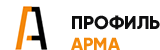 Опросный лист на заказ емкости подземной ЕП/ЕППЗаказчик:                                                                                                                                    (ФИО и подпись представителя Заказчика)Дата заполнения: Данные организации/заказчикаДанные организации/заказчикаДанные организации/заказчикаНаименование предприятияАдрес объектаДолжность и ФИО контактного лицаКонтактная информацияТел:E-mail:Тел:E-mail:Самовывоз Да НетТехнические характеристикиТехнические характеристикиТолщина стенок ммНоминальный объем.Внутренний диаметр, мм.Высота горловины, мм.Рабочая среда.Температура рабочей среды, °C.Наличие подогревателя Водяной Электрокабель НетНаличие электронасосного агрегата  Да НетВнешнее антикоррозионное покрытие Да НетВнутреннее антикоррозионное покрытие Да НетГлубина погружения электронасосного агрегата, мм.Дополнительные требования